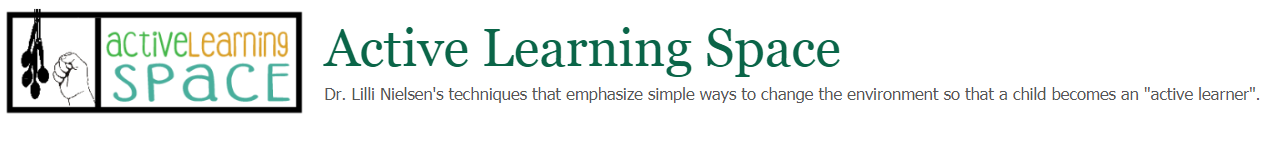 Sample Goals and Benchmarks or Objectives Related to Active LearningParts of an IEP GoalWho?. . . will achieve?What?. . . skill or behavior?How?. . . in what manner or at what level?Where?. . . in what setting or under what conditions?When?. . . by what time? an ending date?  (Anderson, Chitwood, & Hayden, 1997)Sample IEP GoalsPhysical TherapyMathLiteracyBenchmarks or ObjectivesBenchmarks or objectives show the small steps that the students will achieve to move towards accomplishing the goal by the end of the school year. These are very important in documenting progress during regular reporting periods so that adjustments can be made if programming is not working.Goal: Physical Therapy By the end of the school year the student will reach and grasp a variety of preferred objects without being prompted using a palmar when placed in specific learning environments (i.e. Little Room, near a Position Board, on a Resonance Board) during independent play and during adult-child interactions using the techniques of offering and imitation at least 10 times during a 15 minute observation period through weekly observations conducted by staff.Objectives:By October, during independent play in the Little Room or with a Position Board containing graspable objects, the student will reach and use a palmer grasp to attain objects at least 5 times during a weekly 15 minute observation.By November, during adult-child interactions on a Resonance Board using the techniques of offering and imitation, the child will independently reach and grasp various preferred graspable objects at least 5 times during a 15 minute weekly observation period.By December, during a weekly group activity, when offered graspable objects held or positioned so that it just touches the child’s body or within reach of a child’s independent movement, the student will reach and grasp the items at least 5 times during a 15 minute observation period.By March, during independent play in the Little Room and with a Position Board utilizing graspable objects, the student will reach and use a palmer grasp to attain objects at least 10 times during a weekly 15 minute observation.By April, during adult-child interactions on a Resonance Board using the techniques of offering, imitation, and interaction, the child will independently reach and grasp various preferred graspable objects at least 10 times during a 15 minute weekly observation period.By May, during a weekly group activity, when offered graspable objects held or positioned so that it just touches the child’s body or within reach of a child’s independent movement, the student will reach and grasp the items at least 10 times during a 15 minute observation period.ElementExampleWho?the student What? Skill/behaviorwill reach and grasp a variety of preferred objects without being prompted and using a palmar graspHow? Manner/Levelat least 10 times during a 15 minute observation period through weekly observations conducted by staffWhere? Setting/Conditionswhen placed in specific learning environments (i.e. Little Room, near a Position Board, on a Resonance Board) during independent play and during adult-child interactions using the techniques of offering and imitationWhen?by the end of the school yearElementExampleWho?the student What? Skill/Behaviorwill tactually explore and experiment using hands, feet, and mouthHow? Manner/Levelcontinuously for 5 minutes during a 10 minute weekly observation period conducted by staffWhere? Setting/Conditionswhen given a variety of objects and materials representing sets of 1 and more than 1 in various environments using specialized equipment (Little Room, HOPSA, Position Board, Support Bench)When?by the end of the school yearElementExampleWho?the student What? Skill/behaviorwill explore objects using vision and touch in combinationHow? Manner/Levelat least 5 times during a 10 minute weekly observation period conducted by staff Where? Setting/Conditionswhen presented with Pegboard books and experience boxes developed around the student's real-life experiences during independent play and adult-child interactions using offering and imitationWhen?by the end of the school year